PRAYAG PUBLIC SCHOOL AND COLLEGESUMMER HOLIDAY HOMEWORK  (2020-2021)      12 June to 20 JuneCLASS 2Note-Purchase all books and copies to complete your summer holiday homework Follow these instructions strictly before starting work in classwork copy. Use only pencil to write in the copies and books. All work must be done in cursive writing neatly otherwise copy will not be checked.Make index on the first  page . Fill the  index columns with Sno. , Date , Title,  Page number and Teacher’s signature/Remark.Write page numbers from next page starting from 1. Mention your name, class, section,   subject on the page number 1. Write the syllabus on page number 2.Start your chapter number 1 from page number 3. Keep all your copies neat and clean.Follow the above instructions for all the subjects.Guidelines for students when they write in note book. Write Classwork in the middle of second line.Divide rest of the page by a vertical line in between for hard words/ word meaning.After every answer/ every exercise draw a bold horizontal line to distinguished two answers / exercises.Cover your copy.Do your work neat and clean.Learn three spellings daily.Read aloud with correct pronunciation.Note-Purchase all books and copies to complete your summer holiday homework Follow these instructions strictly before starting work in classwork copy. Use only pencil to write in the copies and books. All work must be done in cursive writing neatly otherwise copy will not be checked.Make index on the first  page . Fill the  index columns with Sno. , Date , Title,  Page number and Teacher’s signature/Remark.Write page numbers from next page starting from 1. Mention your name, class, section,   subject on the page number 1. Write the syllabus on page number 2.Start your chapter number 1 from page number 3. Keep all your copies neat and clean.Follow the above instructions for all the subjects.Guidelines for students when they write in note book. Write Classwork in the middle of second line.Divide rest of the page by a vertical line in between for hard words/ word meaning.After every answer/ every exercise draw a bold horizontal line to distinguished two answers / exercises.Cover your copy.Do your work neat and clean.Learn three spellings daily.Read aloud with correct pronunciation.Note-Purchase all books and copies to complete your summer holiday homework Follow these instructions strictly before starting work in classwork copy. Use only pencil to write in the copies and books. All work must be done in cursive writing neatly otherwise copy will not be checked.Make index on the first  page . Fill the  index columns with Sno. , Date , Title,  Page number and Teacher’s signature/Remark.Write page numbers from next page starting from 1. Mention your name, class, section,   subject on the page number 1. Write the syllabus on page number 2.Start your chapter number 1 from page number 3. Keep all your copies neat and clean.Follow the above instructions for all the subjects.Guidelines for students when they write in note book. Write Classwork in the middle of second line.Divide rest of the page by a vertical line in between for hard words/ word meaning.After every answer/ every exercise draw a bold horizontal line to distinguished two answers / exercises.Cover your copy.Do your work neat and clean.Learn three spellings daily.Read aloud with correct pronunciation.Note-Purchase all books and copies to complete your summer holiday homework Follow these instructions strictly before starting work in classwork copy. Use only pencil to write in the copies and books. All work must be done in cursive writing neatly otherwise copy will not be checked.Make index on the first  page . Fill the  index columns with Sno. , Date , Title,  Page number and Teacher’s signature/Remark.Write page numbers from next page starting from 1. Mention your name, class, section,   subject on the page number 1. Write the syllabus on page number 2.Start your chapter number 1 from page number 3. Keep all your copies neat and clean.Follow the above instructions for all the subjects.Guidelines for students when they write in note book. Write Classwork in the middle of second line.Divide rest of the page by a vertical line in between for hard words/ word meaning.After every answer/ every exercise draw a bold horizontal line to distinguished two answers / exercises.Cover your copy.Do your work neat and clean.Learn three spellings daily.Read aloud with correct pronunciation.S.NOSUBJECTHOMEWORKACTIVITY/PROJECT /ASSIGNMENT1.English Literature (4 Line copy) Chapter - 1    'The Squirrel 'Pg no.  12, 13, 14, & 15 do only in book.Look at the pictures and complete these words using the letters pg no. 14 do in copy) Answers....Tree         Green     Bread                    Snake       Scale         *FUN TIME* 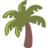 PONDER: Help the chick to find her mother pg no.16 Chapter- 2 do in book.2.English language  (4 Line Copy) *Chapter.1* The Sentence (वाक्य)1. Write the definition of sentence and rules of sentence. ************************* *Video* - *The* *sentence* *part-1* ************************* *Exercise* 1. Tick right which is a sentence and cross which is not.1. Good friends 2. The cat is under the table.3. A doctor 4. I go to school by bus. 2. Solve exercise no.1 (page no.23)Parts of sentence There are two parts of sentence. 1. Subject2. Predicate1. Write the definition of subject and predicate.************************* *Video* - *The* *sentence* *part-2*  *Exercise* 1. Solve exercise no.4 and 5(page no.27, 28,29) in your language book.1. Write and draw subject from the following sentences. a. The sun shines brightly. b.The book is on the  table. c.Dog is a useful animal.d.Computer is useful. 2. Write predicate and draw also.a.I like to eat ice cream. b.A land the river. c.The dog ran after the cat.d.A boy is flying a kite.3.Hindi  (Single line copy)हिंदी साहित्य(1)  सुनहरी किरण कविता का अभ्यास कार्य अपनी कॉपी में करें जो आपको डेली होमवर्क में दिया गया था|(2) पेज 3 पर कविता लिखकर  चित्र बनाओ,  पेज 5 पर कठिन शब्द, पेज 5  पर शब्द  अर्थ , page6 पर कविता की लाइन पूरी करो ,पेज 7 प्रश्न उत्तर लिखे | सुधार के लिए एक पर छोड़ देंहिन्दी व्याकरण(1)पाठ एक भाषा पढ़ो और समझो तथा नीचे दिए गए प्रश्न उत्तर अपनी हिंदी व्याकरण कॉपी में करो|प्रश्न - भाषा किसे कहते हैं? उत्तर -भाषा वह साधन है जिसके द्वारा मनुष्य अपने विचार बोलकर या लिखकर दूसरों तक पहुंचाता है और दूसरों के विचार सुनकर या पढ़कर समझता है |प्रश्न -भाषा के कितने रूप होते हैं?उतर-  भाषा के तीन रूप होते हैं-  1-लिखित  2- मौखिक  3- सांकेतिक प्रश्न -कुछ प्रमुख भाषाओं के नाम लिखो |उत्तर - हिंदी, गुजराती, अंग्रेजी, उर्दू, पंजाबी आदि|प्रश्न -भारत की राष्ट्र भाषा क्या है? उत्तर -भारत की राष्ट्र भाषा हिंदी है।प्रश्न- लिपि किसे कहते हैं ?उत्तर - भाषा को लिखने के ढंग को लिपि कहते हैं |प्रश्न- निम्न भाषाओं की लिपि लिखो?उत्तर - भाषा तथा लिपि का नाम१) हिंदी-        देवनागरी२) अंग्रेजी-      रोमन३) उर्दू-           फ़ारसी४) संस्कृत-।     देवनागरी५) पंजाबी-       गुरमुखी प्रश्न- हिंदी दिवस कब मनाया जाता है?उत्तर- हिंदी दिवस १४ सितम्बर को मनाया जाता है। (2)पेज नंबर 7 और 8 अपनी पुस्तक में भरें नीचे दिए गए उत्तर तालिका की सहायता से।हिन्दी व्याकरण (answer sheet)  पेज नंबर 7 (1)रिक्त स्थानों की पूर्ति उचित शब्दों द्वारा कीजिए(क) प्रकट (ख) हिंदी (ग) बोलकर (घ) पंजाबी(2) निम्नलिखित प्रांतों को उनकी भाषा से रेखा खींचकर मिलाइएक) गुजराती   ख) तमिल  ग)  हिंदी  (घ) मलयालमपेज नंबर 8 (3) निम्नलिखित व्यक्तियों को देखकर उनके प्रांतों के नाम लिखिए-(क) उत्तर प्रदेश     (ख) पंजाब (ग) केरल              (घ) कश्मीर चित्र देखकर बताइए कि उनमें भाषा के किस रूप का प्रयोग किया है सांकेतिक       लिखित      मौखिक भाषा के तीनों रूपों के चित्र कॉपी में  क्रियाकलाप लिखकर चिपकाएँ |4.MATHS(SQUARE BOX COPY)1. Page no. 20Write counting numbers from 101 to 200( Watch the video no. 9 Numbers - part 1) 2. Page no. 21Write number names from 1 to 203. Page no.22Write the number names of the following given numbers--30, 40, 50, 60, 70, 80, 90 and 100 Answer sheetThirty, Forty, Fifty, Sixty, Seventy, Eighty, Ninety and Hundred1. Fill page no. 7 and 8 in book2. Fill page no.12 in book Add-- Answer sheet2+3=53+5=84+5=92+6=85+6=117+9=169+3=128+4=123. Solve word problem in book4. Page no.12 in bookAnswer sheet(Ans-1)  9(Ans-2) 7(Ans-3) 12(Ans-4) 175.E.V.S.(4 LINES INTERLEAF COPY) Lesson -2 My FamilyHard words1.Family 2. Younger  3. Parents 4. Nuclear 5. Livelyhood 6. Joint 7. Celebrate 8. Outing 9.respect  10.politely 11. SurnameWord                                         Meaning1. Livelihood                             the way you earn money2. Outings                                short trip for pleasure3. Polite                                   having good manners &showing respect to otherLearn & write Hard words and word meaning do in register.Lesson 1 Cut pictures of small size of kites and paste on chart paper and paste the pictures of your favourite Sportsman, fruit, vegetable ,cold drink, hero.6.COMPUTER(4 LINES INTERLEAF COPY)Define these terms:- (pg no. 11)A. Laptop computer :- laptop computers are smaller in size and could be carried anywhere. B. Tablet PcCs:- Tablet PCs , it's like a slate and have features like a laptop computer. 5.Question  and Answer: - (pg no. 12)A. Palmtop computer is very small in size which we keep on our palm.B. Computer is non living thing because it is made by man.C. Desktop computer is a big size computer it is usually used in homes and shops.D. Human being:- 1.they are living things.2. They are natural.Computer:- 1. It is non living thing.2. It is man made thing.Arts and crafts  (Drawing Copy/ /DRAWING BOOK))1) Draw natural colour and primary colour chart on the second page of your copy with the help of book. (page 2)2) Make a daily routine time table for yourself on a chart paperMORAL SCIENCE (4 LINES INTERLEAF COPY )Read twice chapter 1 – “My Prayer”Write Hindi meanings in book and underline hard words in book.Page no.8 ( in copy)Write hard word -LordBlessObeyingForgivePraisePage no.9 ( in copy)Write meanings in Hindi-- Word    ----.       MeaningPrayer.  ------.  The act of speaking to                        GodLove -----. To like Something very muchForgive ----- pardonFill page no .6 and 7 in book and copy ( in copy page no. 10Answer sheet ( page no. 6)(Ans-1)  God has given us our parents.Our parents are God's gift to us.(Ans-2) Talking to God is a Prayer.Answer sheet ( page no. 7)Fill in the blanks-( in copy page no. 11)(1) sins(2) merciful(3) giftPage no. 12 in copyOn the left page draw a picture from Chapter 1 “My Prayer”DICTATION (ONE  4 LINES COPY FOR ENGLISH  and ONE SINGLE LINE COPY FOR HINDI)1-supper 2- Snappily 3-crackity 4-snail 5-shell 6-creeper 7- naughty 8-arrow 9-begger 10-caught 11-दुकान 12-सिक्के 13-गाँव 14-पैदल 15-बंदरB- Dictate first paragraph of your L-2 (Hindi literature book).G.K.(4 LINES INTERLEAF COPY)1. How many colors are in a rainbow.2. Which planet is closest to Earth3. Who was the first Prime Minister of India?4. Which is the largest organ in human body? 5. Which part of plant makes food?Answer1.72. Venus.3. Jawaharlal Nehru4. Skin5. LeavesWRITING(ONE 4 LINE COPY FOR ENGLISH and ONE SINGLE LINE COPY FOR HINDI) Fill page no 8, 9 10